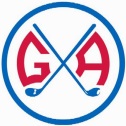 Aðalfundur Golfklúbbs Akureyrar fyrir rekstrarárið 2016/2017Haldinn að Jaðri 11. janúar 2018 kl. 20:00Sigmundur Ófeigsson, formaður GA, setti fundinn og bauð félaga velkomna.Dagskrá aðalfundar:1. Kosning fundarstjóra og ritara.2. Skýrsla formanns.3. Kynning á endurskoðuðum ársreikningi félagsins.4. Umræður um skýrslu formanns og ársreikning sem síðan skal borinn upp til samþykktar. 5. Umræða og atkvæðagreiðsla um lagabreytingar ef einhverjar eru. Fundarstjóri fer yfir þær lagabreytingar sem stjórn hefur lagt til/ef einhverjar.6. Kosning stjórnar og varamanna í stjórn - Kosning í nefndir á vegum klúbbsins.  (hér eru bara bornar upp GSÍ nefndir, Vallarnefnd, kappleikjanefnd, forgjafarnefnd og aganefnd)7. Tillaga stjórnar um árgjöld næsta árs. 8. Kosning skoðunarmanna ársreiknings.9. Önnur mál. Undir liðnum önnur mál gerir gjaldkeri grein fyrir rekstraráætlun næsta árs Formaður tilnefndi fundarstjóra og ritara. Tilnefning samþykkt með lófaklappi. Fundarstjóri var kosinn Ólafur Rúnar Ólafsson og fundarritari var Skúli Eyjólfsson.Formaður gaf fundarstjóra orðið.Fundarstjóri tók til máls, fór í gegnum lög klúbbsins hvað varðar tímasetningu á aðalfundi þar sem fram kemur að aðalfundur skal haldinn fyrir 15 desember. Það var ekki talið mögulegt að halda fundinn fyrir 15. desember þar sem ársreikningur og rekstraráætlun næsta árs voru ekki tilbúin.Fundarstjóri kvað fundinn boðaðann með löglegum fyrirvara í samræmi við lög GA. Fundarstjóri kallaði eftir athugasemdum við fundarboðun. Engar athugsemdir komu fram. Fundarstjóri úrskurðaði aðalfundinn löglegan og gaf formanni orðið.Sigmundur Ófeigsson, formaður, fór í gegnum skýrslu formanns (sem birt verður á heimasíðu GA). Sigmundur tilkynnti það að hann gæfi ekki kost á sér til áframhaldandi stjórnarsetu.Birgir Karl frá KPMG fór í gegnum endurskoðaðaðan ársreikning GA fyrir starfsárið 2016/2017. Tekjur jukust um kr. 6.500.000 á árinu og rekstrarkostnaður jókst um 19.300.000 kr. Birgir sagði að það sem mest hafði áhrif á aukinn rekstrarkostnað á árinu var launaskrið, minni eignfærð vinna og áfallið orlof sem var uppsafnað vegna síðustu ára, en væri nú tekið inn í reikninga félagsins. Rekstrarniðurstaða var neikvæð um 6.500.000 kr, heildarniðurstaða er neikvæð um kr. 12.900.000.Umfræða um skýrslu formanns og ársreikning.Karl Guðmundsson kom upp og sagði að síðustu 10 ár hefur samanlagt rekstrartap félagsins vera upp á 13.500.000 kr. Hann sagði ekki skrítið að ársreikningur líti svona út og að slæmt sé að skuldir félagsins séu þetta háar. Hann ræddi fjárhagsáætlun fyrir árið 2017/2018, sagði hana nokkuð samhljóma síðustu áætlunum fyrir utan áætlaðan hagnað og telur hana bjartsýna. Hann sagði að það þurfi að taka vel til í rekstri klúbbsins. Jón Steindór Árnason, varaformaður, kom upp og benti á að það séu mikil tækifæri hjá klúbbnum. Hann segi að sumu leyti sé skýrslan bjartsýn en taldi hana vera raunhæfa.Guðrún kom með spurningu úr sal og spurði um þjálfunarkostnað. Hún benti á að sá liður hafi ekki verið inni á síðasta ári, einnig finnst henni bifreiðastyrkir hafa hækkað. Varaformaður svaraði spurningunum.Ársreikningur var borinn fram til samþykktar og hann samþykktur.Rúnar Tavsen kvaddi sér hljóðs og bar upp vantrausttillögu á stjórn GA, hann benti á 9 gr. laga um hvanær aðalfundur skal haldinn. Hann kom inn á uppsögn Sturlu og nefndi að fundargerðir stjórnar GA skulu vera birtar. Tillaga Rúnars var að vísa allri stjórninni frá og kjósa nýja stjórn á aðalfundinum.Fundarstjóri gerði grein fyrir að tillagan í þeirri mynd sem hún væri borin upp varðaði lagaatriði og sem slíkt sætir það ekki atkvæðagreiðslu fundarmanna, heldur úrskurði fundarstjóra um hvort hún verði tekin á dagskrá. Fundarstjóri gerði grein fyrir að tillagan væri ekki á dagskrá fundarins og að lög klúbbsins kvæðu á um fyrirkomulag stjórnarkjörs. Kjörtímabil stjórnar væri ákveðið í  6. gr. þar sem segir að kjörtímabil stjórnarmanns sé tvö ár. Fundarstjóri úrskurðaði að tillagan færi gegn lögum Golfklúbbs Akureyrar og væri ekki tæk til meðferðar á fundinum og vísaði henni frá.Fundarstjóri benti á að á dagskrá væri liðurinn önnur mál, þar sem flutningsmaður gæti óskað eftir umræðum um starfshætti stjórnar.Kosið var í stjórn og nefndir GA.Tillaga uppstillinganefndar var eftirfarandi.AðalstjórnFormaður – Bjarni Þórhallsson           	Eitt árVaraformaður: Jón Steindór Árnason   	Seinna árRitari: Skúli Eyjólfsson  		         	Fyrra árGjaldkeri: Guðlaug M. Óskarsdóttir      	Seinna árMeðstjórnandi: Örn Viðar Arnarson     	Seinna árVaramenn í stjórnEygló Birgisdóttir                                  	Eitt árViðar Valdimarsson	                           	Eitt ár						Eingöngu var kosið um formann, ritara og varamenn. Aðrir voru á seinna ári.Bjarni Þórhallsson kynnti sig stuttlega og var kjörinn formaður GA, hann fékk ekki mótframboð.Kosning ritara, Skúli Eyjólfsson og Vigfús Ingi Hauksson buðu sig fram og kynntu sig stuttlega. Greidd voru atkvæði skriflega, sem fóru á þann veg að Skúli Eyjólfsson fékk 83 atkvæði en Vigfús Ingi fékk 50 atkvæði. Fundarstjóri úrskurðaði Skúla rétt kjörinn  ritara til næstu tveggja ára. Viðar Valdimarsson og Eygló Birgisdóttir gáfu kost á sér í sæti varamanns. Vigfús Ingi gaf einnig kost á sér til varamanns. Kosning var skrifleg.Eygló og Viðar kynntu sig stuttlega og kosið var milli þriggja í tvö sæti í varmanna GA.Fundarstjóri gerði stutt hlé á meðan talning fór fram.Atkvæði skiptust eftirfarandi:Eygló fékk 104 atkvæði, Viðar fékk 98 atkvæði og Vigfús fékk 62 atkvæðiFundarstjóri úrskurðaði Eygló og Viðar rétt kjörin sem varamenn í stjórn GA.Stjórn GA fyrir rekstrarárið 2017/2018 er eftirfarandi:Aðalstjórn:Fomaður: Bjarni Þórhallsson – eitt árVaraformaður: Jón Steindór Árnason – seinna árGjaldkeri: Guðlaug maría Óskarsdóttir – seinna árRitari: Skúli Eyjólfsson – fyrra árMeðstjórnandi: Örn Viðar Arnarson – seinna árVaramenn:Eygló Birgisdóttir – eitt árViðar Valdimarsson – eitt árKosið í nefndir – tillaga uppstillinganefndarVallarnefnd:Örn Viðar Arnarson Jón S. Hansen Heimir Jóhannsson Sverrir Þorvaldsson Halla Sif Svavarsdóttir Þórunn HaraldsdóttirGunnar Ernir BirgissonSteindór Kr. RagnarssonKappleikjanefnd:Jón Viðar ÞorvaldssonBaldur Ingi KarlssonArinbjörn KúldKarl Haraldur Bjarnason Framkvæmdastjóri GA Forgjafar og aganefnd:Björn AxelssonStefán JónssonEiður Stefánsson Ekki komu aðrar tillögur en þær sem uppstillingarnefnd lagði til. Voru þær samþykktar með lófaklappi.Fundarstjóri bar fram tillögu um skoðunarmenn ársreiknings:Skoðunarmenn ársreiknings fyrir rekstrarárið 2017-2018: Sveinn Pálsson og John Cariglia varmaður: Guðmundur LárussonTillaga var samþykkt með lófaklappi.Tillaga árgjalda 2017/2018.Borin var upp tillaga að árgjöldum og var hún samþykkt  með lófaklappi, svohljóðandi.Viðurkenningar – 2016/2017.Guðlaug María Óskarsdóttir kom upp og veitti viðurkenningar fyrir árið 2017.Jón Gunnar Traustason fékk heiðursmerki GA.Patrekur Róbertsson fékk háttvísisbikar GA.Andrea Ýr Ásmundsdóttir fékk viðurkenningu fyrir kylfing ársins.Steindór Kristinn Ragnarsson, framkvæmdarstjóri, gerði grein fyrir rekstraráætlun fyrir starfsárið 2017/2018.Áætlun um tekjur: 159.500.000 kr samanborið við 149.986.125 kr 2016/2017.Áætluð gjöld: 150.109.000 kr samanborið við 155.226.075 kr 2016/2017.Áætlað er að hagnaður/tap ársins verði 1.691.000 kr í stað -12.841.941 kr 2016/2017.Nánari upplýsingar um rekstraráætlun fyrir rekstrarárið 2017/2018 er hægt að finna á heimasíðu GA.Önnur mál.Fundarstjóri gaf Bjarna Þórhallssyni orðið. Bjarni þakkaði traustið og þakkaði Sigmundi fyrir vel unnin störf.Geir Kristinn Aðalsteinsson, formaður ÍBA, kom fram fyrir hönd ÍBA. Þakkaði fyrir góða fundarsókn á aðalfundinn og óskaði stjórn og framkvæmdastjóra til hamingju með kosninguna. Þakkaði Sigmundi fyrir vel unnin störf. Geir fór yfir störf og framtíðaráform ÍBA þar sem hann sagði að m.a. hafi skrifstofa ÍBA verið flutt í íþróttahöllina.Arinbjörn Kúld kom upp og taldi afgreiðslu vantrausttillögu ekki góða.Hann óskaði eftir því að ný stjórn GA ráði Sturlu Höskuldsson að nýju til GA og gerir tillögu um að kjósa ætti um það á aðalfundinum.Því næst  kom Eiður Stefánsson upp og fékk orðið. Hann taldi algjörlega óhæft að aðalfundur ákveði ráðningu golfkennara og gerði tillögu um að vísa tillögu Arinbjarna Kúld frá.Fundarstjóri lét greiða atkvæði um tillögu Eiðs að vísa frá tillögu Arinbjarnar og fékk kjörnefnd til sín til að telja atkvæði. Atkvæði greidd með handauppréttingu þar sem tillögu er vísað frá. Kemur aðaltillaga Arnibjarnar því ekki til frekari meðferðar á fundinum.Baldur Stefánsson spurði um þá kennslutíma sem hafa verið keyptir af Sturlu, í gegnum SH golf ehf og Tumi Hrafn Kúld spurði um það hver væri golfkennari GA.Bjarni Þórhallsson, nýkjörinn formaður kom upp og sagði að stjórn ætlaði sé að finna lausn á þessu á næstu dögum. Bjarni sagðist vonast eftir því að lausn yrði komin á mál golfkennara viku eftir aðalfund.Þórarinn B. Jónsson kom upp og ræðir um skuldir GA, segir að skuldastaða GA samanborið við eignastöðu klúbbsins ekki mjög alvarlega þó skuldirnar væru háar, hann talaði um mikla uppbyggingu á svæðinu og nefndi samninginn við Lundsvöll, Klappir, æfingavöllinn og annað. Hann sagði tækifærin hjá klúbbnum stórkostleg.Fleiri kvöddu sér ekki hljóðs á fundinum.Fundarstjóri þakkaði fyrir sig og ritara. Fundarstjóri fékk umboð fundarins til ganga frá fundarskýrslu aðalfundar og afhenti fundarstjórn á ný í hendur fráfarandi formanns.Sigmundur Ófeigsson, fráfarandi formaður kom upp, sagði nokkur orð að lokum og þakkaði fyrir sig og sleit fundi.Fundi slitið 22:28Fundaritari: Skúli EyjólfssonFundarstjóri: Ólafur Rúnar ÓlafssonÁrgjöld 2017Tillaga 2018Karlar89.000 kr91.000 krKonur89.000 kr91.000 krHjón80.100 kr81.900 krÖldungar75.000 kr75.000 kr19-26 ára48.400 kr49.500 kr15-18 ára38.500 kr39.500 kr11-14 ára28.500 kr29.500 kr10 ár og yngri23.000 kr24.500 kr